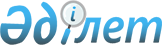 О признании утратившими силу некоторых постановлений акимата города АлматыПостановление акимата города Алматы от 25 сентября 2020 года № 3/391. Зарегистрировано Департаментом юстиции города Алматы 30 сентября 2020 года № 1639
      В соответствии с Законом Республики Казахстан от 6 апреля 2016 года "О правовых актах", акимат города Алматы ПОСТАНОВЛЯЕТ:
      1. Признать утратившими силу некоторые постановления акимата города Алматы согласно приложению к настоящему постановлению.
      2. Коммунальному государственному учреждению "Управление предпринимательства и инвестиций города Алматы" в установленном законодательством Республики Казахстан порядке обеспечить государственную регистрацию настоящего постановления в органах юстиции, с последующим официальным опубликованием в периодических печатных изданиях и размещение на интернет-ресурсе акимата города Алматы.
      3. Контроль за исполнением настоящего постановления возложить на заместителя акима города Алматы Туякбаева С.К.
      Настоящее постановление вводится в действие по истечении десяти календарных дней после дня его первого официального опубликования. Перечень утративших силу некоторых постановлений
акимата города Алматы
      1) Постановление акимата города Алматы от 29 сентября 2015 года № 3/570 "Об утверждении регламентов государственных услуг в сфере ветеринарии, оказываемых в городе Алматы" (зарегистрированное в Реестре государственной регистрации нормативных правовых актах за № 1224, опубликовано 7 ноября 2015 года в газетах "Алматы ақшамы" и "Вечерний Алматы");
      2) Постановление акимата города Алматы от 15 января 2016 года № 1/12 "О внесении изменения в постановление акимата города Алматы от 29 сентября 2015 года № 3/570 "Об утверждении регламентов государственных услуг в сфере ветеринарии, оказываемых в городе Алматы" (зарегистрированное в Реестре государственной регистрации нормативных правовых актах за № 1249, опубликовано 18 февраля 2016 года в газетах "Алматы ақшамы" и "Вечерний Алматы");
      3) Постановление акимата города Алматы от 1 ноября 2017 года № 4/454 "О внесении изменений в постановление акимата города Алматы от 29 сентября 2015 года № 3/570 "Об утверждении регламентов государственных услуг в сфере ветеринарии, оказываемых в городе Алматы" (зарегистрированное в Реестре государственной регистрации нормативных правовых актах за № 1425, опубликовано 25 ноября 2017 года в газетах "Алматы ақшамы" и "Вечерний Алматы");
      4) Постановление акимата города Алматы от 29 сентября 2015 года  № 3/569 "Об утверждении регламентов государственных услуг в области технической инспекции, оказываемых в городе Алматы" (зарегистрированное в Реестре государственной регистрации нормативных правовых актах за  № 1223, опубликовано 7 ноября 2015 года в газетах "Алматы ақшамы" и "Вечерний Алматы");
      5) Постановление акимата города Алматы от 2 сентября 2016 года № 3/426 "О внесении изменений в постановление акимата города Алматы от 29 сентября 2015 года № 3/569 "Об утверждении регламентов государственных услуг в области технической инспекции, оказываемых в городе Алматы" (зарегистрированное в Реестре государственной регистрации нормативных правовых актах за № 1319, опубликованное 15 октября 2016 года в газетах "Алматы ақшамы" и "Вечерний Алматы");
      6) Постановление акимата города Алматы от 7 февраля 2018 года № 1/40 "О внесении изменения в постановление акимата города Алматы от  29 сентября 2015 года № 3/569 "Об утверждении регламентов государственных услуг в области технической инспекции, оказываемых в городе Алматы" (зарегистрированное в Реестре государственной регистрации нормативных правовых актах за № 1453, опубликованное 27 февраля 2018 года в газетах "Алматы ақшамы" и "Вечерний Алматы");
      7) Постановление акимата города Алматы от 11 ноября 2015 года № 4/620 "Об утверждении регламентов государственных услуг в области растениеводства, животноводства и сельского хозяйства, оказываемых в городе Алматы" (зарегистрированное в Реестре государственной регистрации нормативных правовых актах за № 1232, опубликовано 12 декабря 2015 года в газетах "Алматы ақшамы" и "Вечерний Алматы");
      8) Постановление акимата города Алматы от 21 ноября 2017 года № 4/483 "О внесении изменений в постановление акимата города Алматы от 11 ноября 2015 года № 4/620 "Об утверждении регламентов государственных услуг в области растениеводства, животноводства и сельского хозяйства, оказываемых в городе Алматы" (зарегистрированное в Реестре государственной регистрации нормативных правовых актах за № 1431, опубликованное 9 декабря 2017 года в газетах "Алматы ақшамы" и "Вечерний Алматы");
      9) Постановление акимата города Алматы от 25 марта 2016 года № 1/105 "Об утверждении регламентов государственных услуг в сфере поддержки предпринимательской деятельности, оказываемых в городе Алматы" (зарегистрированное в Реестре государственной регистрации нормативных правовых актах за № 1281, опубликовано 5 мая 2016 года в газетах "Алматы ақшамы" и "Вечерний Алматы");
      10) Постановление акимата города Алматы от 14 сентября 2016 года № 3/436 "О внесении изменений и дополнений в постановление акимата города Алматы от 25 марта 2016 года № 1/105 "Об утверждении регламентов государственных услуг в сфере поддержки предпринимательской деятельности, оказываемых в городе Алматы" (зарегистрированное в Реестре государственной регистрации нормативных правовых актах за № 1322, опубликованное 27 октября 2016 года в газетах "Алматы ақшамы" и "Вечерний Алматы");
      11) Постановление акимата города Алматы от 29 декабря 2017 года № 4/583 "О внесении изменений и дополнения в постановление акимата города Алматы от 25 марта 2016 года № 1/105 "Об утверждении регламентов государственных услуг в сфере поддержки предпринимательской деятельности, оказываемых в городе Алматы" (зарегистрированное в Реестре государственной регистрации нормативных правовых актах за № 1444, опубликованное 20 января 2018 года в газетах "Алматы ақшамы" и "Вечерний Алматы");
      12) Постановление акимата города Алматы от 12 мая 2016 года № 2/190 "Об утверждении регламентов государственных услуг по лицензированию некоторых видов деятельности в городе Алматы" (зарегистрированное в Реестре государственной регистрации нормативных правовых актах за № 1289, опубликованное 18 июня 2016 года в газетах "Алматы ақшамы" и "Вечерний Алматы");
      13) Постановление акимата города Алматы от 21 сентября 2016 года № 3/450 "Об утверждении регламента государственной услуги "Выдача акта экспертизы (протокол испытаний), выдаваемой ветеринарными лабораториями" (зарегистрированное в Реестре государственной регистрации нормативных правовых актах за № 1324, опубликованное 27 октября 2016 года в газетах "Алматы ақшамы" и "Вечерний Алматы");
      14) Постановление акимата города Алматы от 15 января 2018 года №1/9 "О внесении изменений в постановление акимата города Алматы от 21 сентября 2016 года № 3/450 "Об утверждении регламента государственной услуги "Выдача акта экспертизы (протокол испытаний), выдаваемой ветеринарными лабораториями" (зарегистрированное в Реестре государственной регистрации нормативных правовых актах за № 1447, опубликованное 3 февраля 2018 года в газетах "Алматы ақшамы" и "Вечерний Алматы");
      15) Постановление акимата города Алматы от 17 октября 2016 года № 4/497 "Об утверждении регламентов государственных услуг в области агропромышленного комплекса, оказываемых в городе Алматы" (зарегистрированное в Реестре государственной регистрации нормативных правовых актах за № 1327, опубликованное 29 ноября 2016 года в газетах "Алматы ақшамы" и "Вечерний Алматы").
					© 2012. РГП на ПХВ «Институт законодательства и правовой информации Республики Казахстан» Министерства юстиции Республики Казахстан
				
      Аким города Алматы 

Б. Сагинтаев
Приложение
к постановлению
Аким города Алматы
от 25 сентября 2020 года
№ 3/391